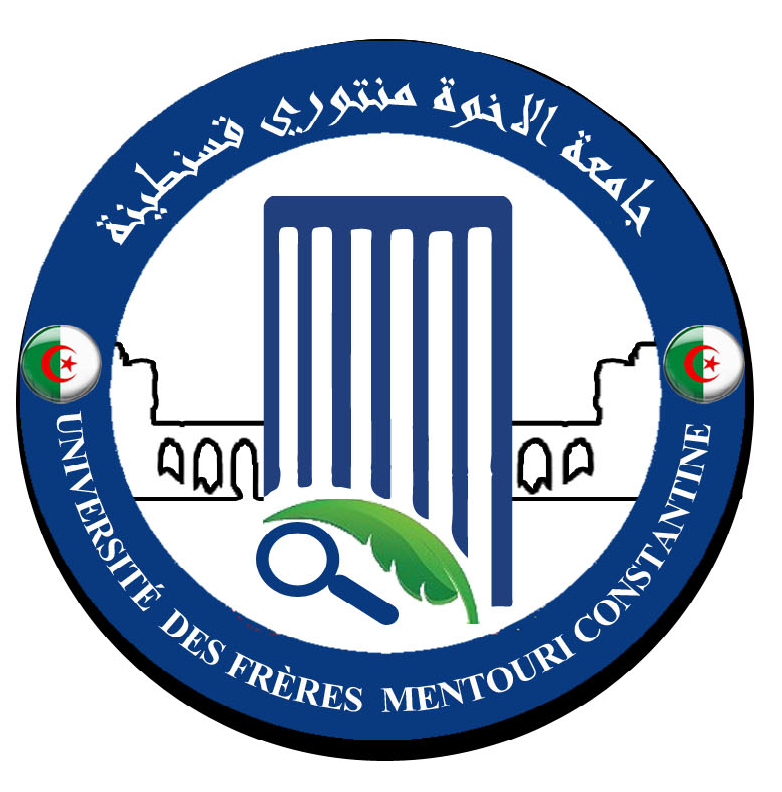 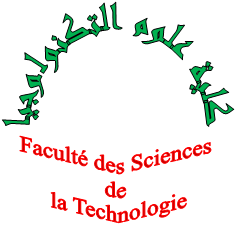 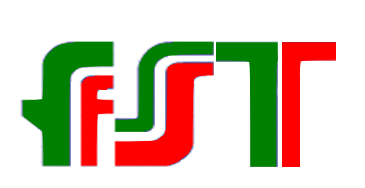 	Organisation Semestrielle Des Enseignementsالجمـهوريــة الجزائريــة الديمقراطيــة الشعبيــةRépublique Algérienne Démocratique Et Populaire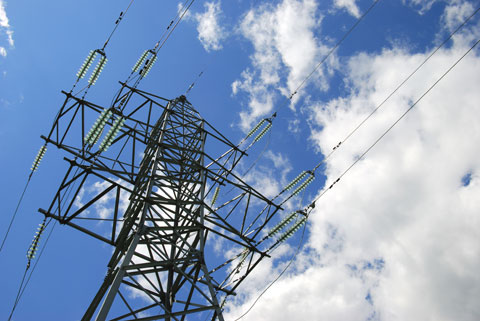 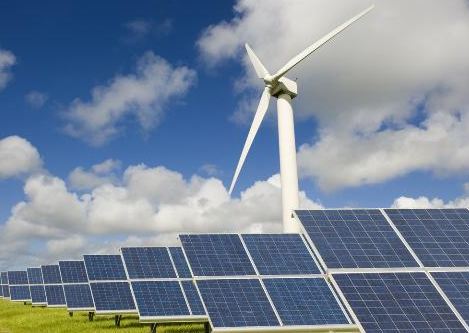 Potentialités Régionales Et Nationales D’employabilitéLes diplômés du Master Réseaux Electriques peuvent être versés dans le secteur professionnel ou dans le secteur de l’enseignement supérieur et de la recherche scientifique.Secteur professionnel : Dans toutes Les entreprises industrielles et de service où interviennent les systèmes électriques (Sontrach, Sonelgaz, Enel, Schneider Electric, ABB, Legrand, General Electric, Metro d’Alger, KAHRIF, …etc).Possibilité de création de bureau d’étude d’expertisePossibilité création d’entreprise de transport et de distribution.Secteur de l’enseignement supérieur et / ou de la recherche scientifique:Les futurs chercheurs pourront intégrer les laboratoires de recherches universitaires (aussi bien algériens qu’étrangers) pour préparer un Doctorat. Ils pourront également intégrer les centres de recherches et les unités de recherches et développements des entreprises industrielles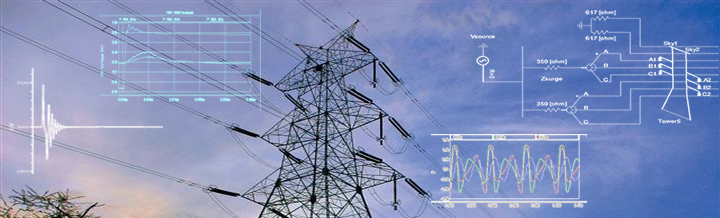 Semester 1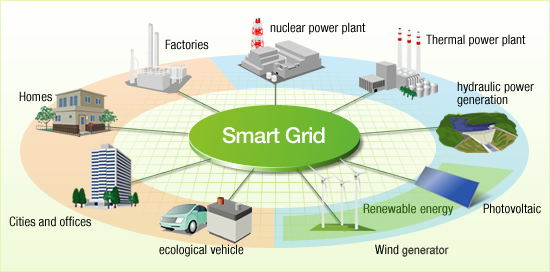 Semester 2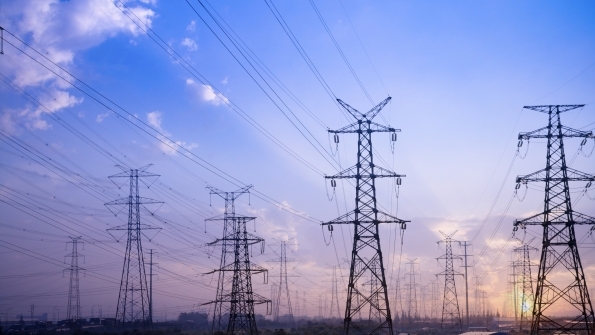 Semester 3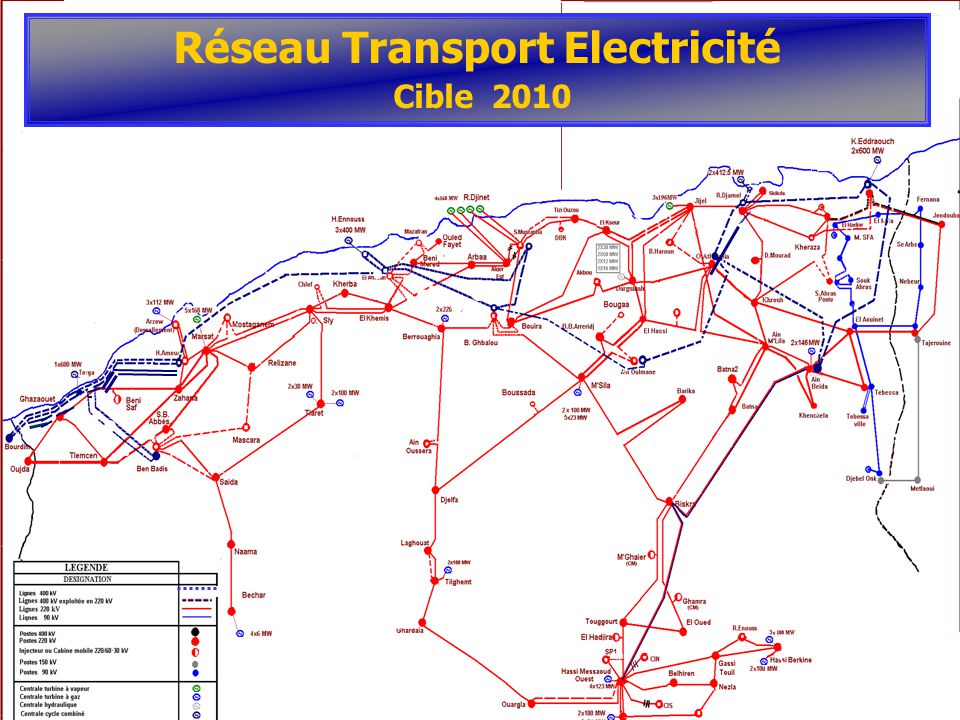 